2020年上海萌泰数据科技股份有限公司教育部产学合作协同育人项目申报指南为积极响应教育部高等教育司发布的《关于征集产学合作协同育人项目的函》号召，配合落实《国家中长期教育改革和发展规划纲要》，推进产学合作、协同育人，创新高校人才培养机制，上海萌泰数据科技股份有限公司决定设立专项资金和资源，开展产学合作协同育人项目。在校企间搭设桥梁，着力培养适应产业发展需要的高质量人才，为企业发展提供人才支撑。有关具体描述和申报指南如下：一、建设目标在教育部高教司指导下，开展产学合作协同育人项目，包含新文科建设、教学内容和课程体系改革、师资培训、实践条件和实践基地建设四大类。新文科建设项目，支持高校开展新文科研究与实践，推动校企合作办学、合作育人、合作就业、合作发展，深入开展多样化探索实践，形成可推广的建设改革成果。教学内容和课程体系改革项目，围绕目前科技热点，包括大数据、物联网和人工智能等技术，支持高校在这些领域的课程建设和教学改革工作，建成一批高质量、可共享的课程教案和教学改革方案。这些建设成果将面向社会开放，任何高校都可以参考借鉴，用于教学和人才培养目的。师资培训项目，将开展课程研讨、技术培训和突出贡献奖励等几个方面的工作，尤其是协助培育从事一线教学工作的青年教师。提升教师的专业实践能力和教学水平，推动高校创新型、应用型师资队伍的建设，为校企双方搭建桥梁，着力培养符合区域特色、适应产业发展需要的高质量人才。实践条件和实践基地建设项目，面向高校社会科学相关院系，提供教学和科研软件平台，联合高校共建实验室、实践基地等，开发相关实践教学资源，提升实践教学水平。同时可为高校学生提供实习实训岗位，共同制定有关管理制度，加强学生实习实训过程管理，不断提高实习实训效果和质量。二、项目内容所有项目均面向社会学类、新闻传播学类、法学类、统计学类、管理学类、经济学类、公共卫生类等人文社科专业，主要包括但不限于社会学、社会工作、新闻传播学、统计学、法学、公共管理、工商管理、经济管理、市场营销、公共卫生、马克思主义等专业。（一）新文科建设项目拟设立3个项目。面向全国相关高校院系，由上海萌泰数据科技股份有限公司提供经费、技术、平台等方面的支持，支持高校开展新文科研究与实践，合作推动相关学科的建设与发展，深入开展多样化探索实践，形成可推广的建设改革成果。（二）教学内容和课程体系改革项目拟设立3个项目。面向全国相关高校院系，由上海萌泰数据科技股份有限公司提供经费、技术、平台等方面的支持，通过课程设计、实训体系设计的建设，将最新技术和理念引入到教学实践过程中，推动高校更新教学内容、完善课程体系，建成能够满足行业发展需求、开放共享的教学资源库，并且能够推广应用。（三）师资培训项目拟设立10个项目。根据学科发展和产业前沿，邀请业内知名专家、学者、企业家等，围绕最新热点及技术，与伙伴高校合作举办师资培训班。促进不同区域、不同层次、跨学科的专业交流，分享科研及实践成果，提升专业师资力量，促进产学研合作，开拓教学新思路，进一步推进学科发展。（四）实践条件和实践基地建设项目拟设立20个项目。面向全国相关高校院系，由上海萌泰数据科技股份有限公司提供软件、技术及平台服务等支持，与高校共建相关实验室或实践基地，共同开发有关科研教学资源，提升实践教学水平。长期提供实习实训岗位，进一步加强产学研合作，加强学生实习管理，提升实习能力，不断提高实习的效果和质量。三、申报条件（一）新文科建设项目1.项目申报单位须开设相关人文社科专业，具备良好的综合应用人才培养基础和条件；2.项目申报负责人要求为高校相关专业负责人或骨干教师，具有良好的教学研究基础，具备教学项目组织及实施的能力；3.项目组成员要求至少有2种及以上不同学科背景，负责人需为人文社科专业；4.学院具有一定的实验基础（或拟建设实验平台），开设互联网、大数据、人工智能或社会科学研究方法相关课程；5.以二级学院为单位申报，原则上一个学院申报一个项目，特别优秀可增加。（二）教学内容和课程体系改革项目1.项目申报单位须开设相关人文社科专业，具备良好的综合应用人才培养基础和条件；2.项目申报负责人要求为高校相关专业负责人或骨干教师，具有良好的教学研究基础，具备教学项目组织及实施的能力；3.申报课程应以现有课程为基础，要求该课程至少已开设1年以上，不接受之前没有开课基础的课程申报，申报课程学时安排应不少于32学时，平均每年开课次数不少于一次，同等条件下，优先考虑受益面大的课程申报。4.以二级学院为单位申报，原则上一个学院申报一个项目，特别优秀可增加。（三）师资培训项目1.申报人需为相关人文社科专业专任教师或专业负责人；2.申报人对人才培养有着强烈的使命感和责任心，有一定的经验和思路；3.项目申报负责人要求为高校相关专业负责人或骨干教师，具有良好的教学研究基础，具备教学项目组织及实施的能力；4.以二级学院为单位申报，原则上一个学院可有1-2位老师分别申请不同培训项目，如需增加人数，可另申请。5.针对社会科学领域社会调查研究方法创新相关主题（不限于该主题）与伙伴高校合作举办师资培训班，邀请相关领域知名专家、学者进行授课培训。此外请注意：每位老师请申报上述项目中的一项，我们不鼓励多项申报。对于之前3年内已经获得同类资助的老师，我们不再接受申报。但欢迎进行错开申报，即选择申报其它未获得过该类资助的项目类型。（四）实践条件和实践基地建设项目1.项目申报单位须开设相关人文社科专业，具备良好的综合应用人才培养基础和条件；2.项目申报负责人要求为高校相关专业或实验室负责人，具有良好的教学研究基础，具备教学项目组织及实施的能力；3.以二级学院为单位申报，原则上一个学院申报一个项目，特别优秀可增加；4.学院本身已有不少于1间教室（可容纳30人）的实验室面积空间或未来1年内即将有实验室空间，符合任一条件均可申报。四、建设要求（一）新文科建设项目须完成但不限于以下任务：1.学院开设开设互联网、大数据、人工智能或社会科学研究方法相关课程，基于新一代信息技术辅助教学和科研，提供系统的、可复制、可推广的新文科教学培养方案。2.成果请明确注明可公开、可共享。（二）教学内容和课程体系改革项目须完成但不限于以下任务：1.课程大纲，包括具体的课程时间分配、章节、实验、习题描述；2.教师授课教案：每章节均提供PPT课件。提供课程相关的参考书目、论文参考文献、网络资源等内容；3.典型教学案例：围绕课程教学内容，开发不少于2个典型教学案例，形成案例报告（报告形式不限于文字版，但文字版必须要有）；4.习题：按照教学内容和进度情况，每章节均设计与该章节匹配的习题，并给出参考答案；5.实际课程需制作成1门以上具有知识性、可观赏性的视频课程，总集数不低于20集；或联合出版以计算机技术辅助科研教学实践领域的教材。本项任务二选一即可。6.成果请明确注明可公开、可共享。（三）师资培训项目须完成但不限于以下任务：1.申请师资培训项目的老师以二级学院为单位，组织实施开展师资培训活动，培训人次不低于20人；2.根据培训的内容，录制2段10-20分钟的视频，内容要求行业前沿、角度新颖、幽默风趣，可供推广使用；3.成果请明确注明可公开、可共享。（四）实践基地建设项目须完成但不限于以下任务：1.编写与创新型、应用型人才培养相适应的联合实验室建设规划方案；2.编写与实验室建设相对应的实务课程，需结合上海萌泰数据科技股份有限公司的相关产品，形成设计方案；3.编写学生实习实训管理制度、实习实训过程管理办法及实施报告；4.以上方案及报告均不限于文字形式，但文字版必须要有；5.成果请明确注明可公开、可共享。上海萌泰数据科技股份有限公司对所开发课程成果不拥有任何知识产权。项目支持的所有课程资源均要求在学校自己网站或智社网站进行共享并保持更新，即可给其他所有学校免费使用，促进教学资源共享。五、支持办法拟支持3项新文科建设项目、3项教学内容和课程体系改革项目、10项师资培训项目、20项实践条件和实践基地建设项目。建设周期均从立项日期起为期一年，特殊情况可在申请书中延长不超过二年。1.经费：上海萌泰数据科技股份有限公司拟资助入选的新文科建设项目、教学内容和课程体系改革项目每项5万元人民币经费支持，拟资助入选的师资培训项目每项2万元人民币经费支持，拟资助入选的实践条件和实践基地建设项目每项20万元软件支持。2.上海萌泰数据科技股份有限公司将为立项项目提供必要的支持。在项目开展的期限内，保持双向沟通和交流，促进建设项目的顺利进行。3.在项目结束之际，进行项目评审。目的是对项目进行总结，巩固建设成果，并为公开共享建设成果给所有学校做准备。六、申请办法1.申报者应在产学合作协同育人平台（http://cxhz.hep.com.cn）注册教师用户，填写申报相关信息，并下载《2020年上海萌泰数据科技股份有限公司教育部产学合作协同育人项目申报书》进行填写。2.项目申报人须在平台项目申报截止时间前将加盖高校校级主管部门公章（教务处及以上校级部门）的申请书形成PDF格式电子文档（无需提供纸质文档）上传至平台。若有任何疑问，请与企业项目负责人联系。企业项目负责人：张煦晔，电话：4006-213-056（转6），邮箱：marketing@monetware.com。3.上海萌泰数据科技股份有限公司将于项目申报结束后组织专家进行项目评审，并及时公示入选项目名单。4.上海萌泰数据科技股份有限公司将与项目申报负责人所在高校签署立项项目协议书。立项项目周期为一年，特殊情况可延长不超过二年，所有工作应在立项项目协议书约定的项目周期内完成。项目到期后，项目负责人通过项目平台提交结题报告及项目成果，上海萌泰数据科技股份有限公司将对项目进行验收。有关本申报说明和申报表格式，请关注锐研中国微信公众号获取！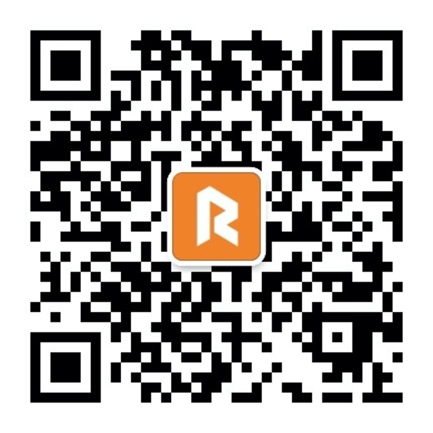 